PRIJAVA ZA DODJELU POTPOREIZ PROGRAMA POTICANJA RAZVOJA MALOG I SREDNJEG PODUZETNIŠTVA OPĆINE CESTICA  ZA RADZOBLJE 2018. – 2021.Podmjera 1.3. Modernizacija opreme i proizvodnje MSP(obrazac PP - MSP – M_1.3/ 2018)OPĆI PODACI O PODNOSITELJU ZAHTJEVASPECIFIKACIJA ULAGANJA I PRIHVATLJIVIH TROŠKOVA (popuniti za kategorije za koje se podnosi prijava)3. OPIS ULAGANJA (obavezno popuniti sva polja)	4. TROŠKOVI I POTRAŽIVANI IZNOS POTPORE (popuniti za svaku skupinu prihvatljivog troška sukladno popunjenom u točki 2)	Za prijavitelje u sustavu PDV-a, PDV predstavlja neprihvatljiv trošak za financiranje. 5. OBVEZNI PRILOZIPrijavi  prilažem:Najkasnije do trenutka potpisa Ugovora o dodjeli sredstava svi korisnici se obvezuju dostaviti:1. Potvrdu nadležne porezne ispostave o nepostojanju dugovanja prema proračunu RHIspunjenje kriterija podmirenih obveza prema Općinskom proračunu utvrdit će Povjerenstvo uvidom u službene evidencije Općine. Korisnici sredstava potpisivanjem Ugovora o dodjeli sredstava obvezuju se najkasnije u roku od šest mjeseci izvršiti planirano ulaganje i podnijeti dokaz o izvršenim aktivnostimaKorisnici sredstava obvezuju se nabavljenu materijalnu imovinu evidentirati sukladno važećim zakonima o računovodstvu6. ANKETNI UPITNIK7. TABLICA DODIJELJENIH BODOVA (zaokružiti sukladno traženom broju bodova)Ispunio i za točnost podataka pod materijalnom i kaznenom odgovornošću odgovara:Ime i prezime odgovorne osobe prijavitelja: ________________________Potpis i pečat : _______________________Mjesto i datum:_____________________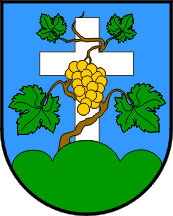 OPĆINA CESTICAJedinstveni upravni odjel Općine CesticaDravska 1a, Cestica, 42208 CesticaTel: +385 42 724 824, fax: +385 42 724 8251.1. Naziv prijavitelja  1.1.1. Odgovorna osoba/osoba ovlaštena za zastupanje1.2. Adresa sjedišta subjekta:Mjesto, ulica i broj:Mjesto, ulica i broj:Mjesto, ulica i broj:Mjesto, ulica i broj:Mjesto, ulica i broj:Mjesto, ulica i broj:Mjesto, ulica i broj:Mjesto, ulica i broj:Mjesto, ulica i broj:Mjesto, ulica i broj:Mjesto, ulica i broj:Mjesto, ulica i broj:Mjesto, ulica i broj:Mjesto, ulica i broj:Mjesto, ulica i broj:Mjesto, ulica i broj:Mjesto, ulica i broj:Mjesto, ulica i broj:Mjesto, ulica i broj:Mjesto, ulica i broj:Mjesto, ulica i broj:Mjesto, ulica i broj:Mjesto, ulica i broj:Mjesto, ulica i broj:Mjesto, ulica i broj:Mjesto, ulica i broj:Mjesto, ulica i broj:1.2. Adresa sjedišta subjekta:Poštanski broj i mjesto:Poštanski broj i mjesto:Poštanski broj i mjesto:Poštanski broj i mjesto:Poštanski broj i mjesto:Poštanski broj i mjesto:Poštanski broj i mjesto:Poštanski broj i mjesto:Poštanski broj i mjesto:Poštanski broj i mjesto:Poštanski broj i mjesto:Poštanski broj i mjesto:Poštanski broj i mjesto:Poštanski broj i mjesto:Poštanski broj i mjesto:Poštanski broj i mjesto:Poštanski broj i mjesto:Poštanski broj i mjesto:Poštanski broj i mjesto:Poštanski broj i mjesto:Poštanski broj i mjesto:Poštanski broj i mjesto:Poštanski broj i mjesto:Poštanski broj i mjesto:Poštanski broj i mjesto:Poštanski broj i mjesto:Poštanski broj i mjesto:1.2. Adresa sjedišta subjekta:Općina:Općina:Općina:Općina:Općina:Općina:Općina:Općina:Općina:Općina:Općina:Općina:Općina:Općina:Općina:Općina:Općina:Općina:Općina:Općina:Općina:Općina:Općina:Općina:Općina:Općina:Općina:1.2. Adresa sjedišta subjekta:Telefon / mob:Telefon / mob:Telefon / mob:Telefon / mob:Telefon / mob:Telefon / mob:Telefon / mob:Telefon / mob:Telefon / mob:Telefon / mob:Telefon / mob:Telefon / mob:Telefon / mob:Telefon / mob:Telefon / mob:Telefon / mob:Telefon / mob:Telefon / mob:Telefon / mob:Telefon / mob:Telefon / mob:Telefon / mob:Telefon / mob:Telefon / mob:Telefon / mob:Telefon / mob:Telefon / mob:1.2. Adresa sjedišta subjekta:E - pošta:E - pošta:E - pošta:E - pošta:E - pošta:E - pošta:E - pošta:E - pošta:E - pošta:E - pošta:E - pošta:E - pošta:E - pošta:E - pošta:E - pošta:E - pošta:E - pošta:E - pošta:E - pošta:E - pošta:E - pošta:E - pošta:E - pošta:E - pošta:E - pošta:E - pošta:E - pošta:1.3. OIB SUBJEKTA1.3. OIB SUBJEKTA1.3. OIB SUBJEKTA1.3. OIB SUBJEKTA1.3. OIB SUBJEKTA1.3. OIB SUBJEKTA1.3. OIB SUBJEKTA1.3. OIB SUBJEKTA1.3. OIB SUBJEKTA1.3. OIB SUBJEKTA1.4.OIB ODGOVORNE OSOBE1.4.OIB ODGOVORNE OSOBE1.4.OIB ODGOVORNE OSOBE1.4.OIB ODGOVORNE OSOBE1.4.OIB ODGOVORNE OSOBE1.4.OIB ODGOVORNE OSOBE1.4.OIB ODGOVORNE OSOBE1.4.OIB ODGOVORNE OSOBE1.4.OIB ODGOVORNE OSOBE1.4.OIB ODGOVORNE OSOBE1.5. Vrsta djelatnosti prema NKD za koju se podnosi prijava1.5. Vrsta djelatnosti prema NKD za koju se podnosi prijava1.5. Vrsta djelatnosti prema NKD za koju se podnosi prijava1.5. Vrsta djelatnosti prema NKD za koju se podnosi prijava1.5. Vrsta djelatnosti prema NKD za koju se podnosi prijava1.5. Vrsta djelatnosti prema NKD za koju se podnosi prijava1.5. Vrsta djelatnosti prema NKD za koju se podnosi prijava1.5. Vrsta djelatnosti prema NKD za koju se podnosi prijava1.5. Vrsta djelatnosti prema NKD za koju se podnosi prijava1.5. Vrsta djelatnosti prema NKD za koju se podnosi prijava1.6. Veličina subjekta (mikro/mali/srednji) 1.6. Veličina subjekta (mikro/mali/srednji) 1.6. Veličina subjekta (mikro/mali/srednji) 1.6. Veličina subjekta (mikro/mali/srednji) 1.6. Veličina subjekta (mikro/mali/srednji) 1.6. Veličina subjekta (mikro/mali/srednji) 1.6. Veličina subjekta (mikro/mali/srednji) 1.6. Veličina subjekta (mikro/mali/srednji) 1.6. Veličina subjekta (mikro/mali/srednji) 1.6. Veličina subjekta (mikro/mali/srednji) 1.6.1. Duljina poslovanja na području Općine Cestica (u godinama i mjesecima)1.6.1. Duljina poslovanja na području Općine Cestica (u godinama i mjesecima)1.6.1. Duljina poslovanja na području Općine Cestica (u godinama i mjesecima)1.6.1. Duljina poslovanja na području Općine Cestica (u godinama i mjesecima)1.6.1. Duljina poslovanja na području Općine Cestica (u godinama i mjesecima)1.6.1. Duljina poslovanja na području Općine Cestica (u godinama i mjesecima)1.6.1. Duljina poslovanja na području Općine Cestica (u godinama i mjesecima)1.6.1. Duljina poslovanja na području Općine Cestica (u godinama i mjesecima)1.6.1. Duljina poslovanja na području Općine Cestica (u godinama i mjesecima)1.6.1. Duljina poslovanja na području Općine Cestica (u godinama i mjesecima)1.7. Korisnik je u sustavu PDV-a 1.7. Korisnik je u sustavu PDV-a 1.7. Korisnik je u sustavu PDV-a 1.7. Korisnik je u sustavu PDV-a 1.7. Korisnik je u sustavu PDV-a 1.7. Korisnik je u sustavu PDV-a 1.7. Korisnik je u sustavu PDV-a 1.7. Korisnik je u sustavu PDV-a 1.7. Korisnik je u sustavu PDV-a 1.7. Korisnik je u sustavu PDV-a DADADADADADADADADANENENENENENENENENE1.8. Naziv banke:1.8. Naziv banke:1.8. Naziv banke:1.8. Naziv banke:1.8. Naziv banke:1.8. Naziv banke:1.8. Naziv banke:1.8. Naziv banke:1.8. Naziv banke:1.8. Naziv banke:1.9. IBAN HRRedni brojPrihvatljiva kategorija troškovaOpis/navod troškova za koje se traži potpora1.I. NOVA POKRETNA I/ILI NEPOKRETNA MEHANIZACIJA, OPREMA I STROJEVI 2.II. RABLJENA TEHNOLOŠKI NAPREDNIJA POKRETNA I/ILI NEPOKRETNA MEHANIZACIJA, OPREMA I STROJEVI3.III.  OPREMA  I ALATI POJEDINAČNE VRIJEDNOSTI DO 3.500,00 kn 4.IV. RAČUNALNA I MREŽNA OPREMANAZIV PROJEKTNOG PRIJEDLOGA (Upisati proizvoljni naziv projektnog prijedloga za koji se podnosi zahtjev za potporu)Kratak opis temeljne djelatnosti (max 800 znakova s razmacima)Broj zaposlenih i plan zapošljavanja po provedbi projektaSAŽETAK PLANIRANE INVESTICIJE (opis ukupnog ulaganja i očekivanih rezultatata, utjecaj ulaganja na povećanje prihoda od izvoza ukoliko je primjenjivo) max. 1000 znakova s razmacimaBrNaziv dobavljačaBroj i datum ponude Vrsta/točan navod  troškova za koje se traži potpora IznosPDVIznos s PDV-om1.2.3.4.UKUPNOUKUPNOUKUPNOTRAŽENI IZNOS POTPORE (Max 50% za mikro, 30 % za mala i srednja poduzeća)TRAŽENI IZNOS POTPORE (Max 50% za mikro, 30 % za mala i srednja poduzeća)TRAŽENI IZNOS POTPORE (Max 50% za mikro, 30 % za mala i srednja poduzeća)OMJER VRIJEDNOSTI UKUPNE INVESTICIJE I TRAŽENIH BESPOVRATNIH SREDSTAVAOMJER VRIJEDNOSTI UKUPNE INVESTICIJE I TRAŽENIH BESPOVRATNIH SREDSTAVAOMJER VRIJEDNOSTI UKUPNE INVESTICIJE I TRAŽENIH BESPOVRATNIH SREDSTAVAOMJER ULAGANJA U OPREMU I ALATE POJEDINAČNE VRIJEDNOSTI DO 3.500,00 KN U ODNOSU NA UKUPNU INVESTICIJUOMJER ULAGANJA U OPREMU I ALATE POJEDINAČNE VRIJEDNOSTI DO 3.500,00 KN U ODNOSU NA UKUPNU INVESTICIJUOMJER ULAGANJA U OPREMU I ALATE POJEDINAČNE VRIJEDNOSTI DO 3.500,00 KN U ODNOSU NA UKUPNU INVESTICIJUOMJER ULAGANJA U NOVU POKRETNU I/ILI NEPOKRETNU MEHANIAZCIJU STROJEVE I OPREME ILI RAČUNALNU/MREŽNU OPREMU U ODNOSU NA UKUPNU INVESTICIJUOMJER ULAGANJA U NOVU POKRETNU I/ILI NEPOKRETNU MEHANIAZCIJU STROJEVE I OPREME ILI RAČUNALNU/MREŽNU OPREMU U ODNOSU NA UKUPNU INVESTICIJUOMJER ULAGANJA U NOVU POKRETNU I/ILI NEPOKRETNU MEHANIAZCIJU STROJEVE I OPREME ILI RAČUNALNU/MREŽNU OPREMU U ODNOSU NA UKUPNU INVESTICIJUPropisana dokumentacija PozivaOznačiti (X)Prijavni obrazac 1_ PP - MSP – M_1.3/2018Izjava prijavitelja o istinitosti podataka, izbjegavanju dvostrukog financiranja i ispunjavanja preduvjeta za sudjelovanje u postupku dodjele de minimis potpore Izjava o korištenim potporama male vrijednosti Ponude za planirano ulaganje Kopija izvatka iz sudskog/obrtnog registraPreslika naslovnice zbirnog JOPPD obrasca za 2017. i 2018. za mjesec listopad ukoliko se traže bodovi po kriteriju „HORIZONTALNI KRITERIJI“PREFERIRANI NAČIN DOSTAVE KOMUNIKACIJE I PISMENA (zaokružiti)poštanskom pošiljkome-mailome-mailommobitelomSUGLASAN SAM DA ME SE OBAVJEŠTAVA O RASPOLOŽIVIM MOGUĆNOSTIMA FINANCIRANJA I EDUKACIJAMA/SEMINARIMA U PODRUČJU OSNOVNE DJELATNOSTI (zaokružiti)DADANENESUGLASAN SAM DA ME SE OBAVJEŠTAVA O RASPOLOŽIVIM MOGUĆNOSTIMA FINANCIRANJA I EDUKACIJAMA/SEMINARIMA U PODRUČJU DRUGIH GOSPODARSKIH DJELATNOSTI/GRANA (zaokružiti)DADANENEŽELIM DA MI SE KOMUNIKACIJA U FAZI EVALUACIJE I POSTUPKU DODJELE BESPOVRATNIH SREDSTAVA ZA OVAJ PROEJKTNI PRIJEDLOG DOSTAVLJA ELEKTRONIČKOM POŠTOM (zaokružiti)DADANENEKATEGORIJA BODOVANJA/KriterijBROJ BODOVAINFRASTRUKTURNA KOMPONENTA/TIP ULAGANJAa) Ulaganje u novu pokretnu i/ili nepokretnu mehanizaciju, strojeve i opreme ili računalnu mrežnu opremu u minimalnom omjeru 50 % ukupnog ulaganja10b) Ulaganje u rabljenu pokretnu i/ili nepokretnu mehanizaciju, strojeve i opreme7c) Ulaganje u opremu i alate pojedinačne vrijednosti do 3.500,00 kn  u omjeru većem od 50 % ukupnog ulaganja5INVESTICIJSKA KOMPONENTAa) Omjer vrijednosti ukupne investicije i traženih bespovratnih sredstava veći od 2,615b) Omjer vrijednosti ukupne investicije i traženih bespovratnih sredstava od 2,31 do 2,63c) Omjer vrijednosti ukupne investicije i traženih bespovratnih sredstava od 2,00 do 2,32KONTINUITET POSLOVANJAa) Prijavitelj na području Općine Cestica posluje 10 godina ili duže5b) Prijavitelj na području Općine Cestica posluje od 5 do 10 godina 3c) Prijavitelj na području Općine Cestica posluje kraće od 5 godina2TRŽIŠTE PRODAJEb) Poslovanje prijavitelja i/ili aktivnosti projekta usmjerene su na inozemno tržište5a) Poslovanje prijavitelja i/ili aktivnosti projekta usmjerene su na lokalno i/ili regionalno tržište3HORIZONTALNI KRITERIJIb) U protekle dvije godine (2017., 2018. novozaposleno više od tri osoba)10b) U protekle dvije godine (2017., 2018. novozaposlena jedna do dvije osobe)7c) Zadržana postojeća radna mjesta u protekle dvije godine (2017., 2018.)5TRAŽENI BROJ BODOVA